UNIVERSIDADE ABERTAE-FÓLIO ANome: 	António José Estêvão Cabrita
Número:	1002404
Turma: 	01Licenciatura em Ciências de Informação e DocumentaçãoCULTURA PORTUGUESADocente: Ana Cristina AssunçãoNovembro 2011A «Questão Coimbrã», mais que uma polémica entre os seus intervenientes releva a contestação de uma geração ao modelo político, à sociedade e à cultura que na altura era por estes tida como estagnada em resultado de um marasmo intelectual, pela falta de ideias, de politicas e de debates renovadores em resultado do período Regenerador, do Marechal Saldanha, imposto em 1851, igualmente estável, que então se vivenciava.Em Coimbra, os que mais tarde viriam a ser apelidados de Geração de 70, ainda jovens exaltavam as ideias e os géneros literários vindos da Europa, agora mais próxima com a chegada dos Caminhos-de-ferro, fruto do progresso industrial e económico iniciado pelo fontismo, onde se constatava cada vez mais o contraste entre o que por cá se pensava e se fazia quando comparado com o resto da Europa. No entanto, esse “desenvolvimento provinciano” deu forma a uma burguesia diletante, a quem pouco interessava esse progresso contando com a sua riqueza. Para tanto, era necessário um certo conformismo e pouca reacção às questões políticas e sociais. A cultura padecia também de tal apoplexia, limitando-se a copiar modelos e a elaborar retóricas elaboradas, com pouca ou nenhuma crítica. Os fluxos migratórios aumentavam, principalmente para o Brasil. Estava assim criado todo um clima de marasmo nacional.A dita polémica, iniciada por António Castilho, com a publicação de um posfácio em «Poema da Mocidade» de Pinheiro Chagas em1865, onde aproveita para criticar o grupo de jovens escritores. Por parte destes, com Antero de Quental, a resposta com questões de «Bom Senso e Bom Gosto» critica fortemente a “escola do elogio mútuo” e a mesquinhez, ou seja, a promiscuidade estabelecida entre as Instituições, os seus representantes e os que ali aspiravam.Todavia, desde cedo que os jovens de Coimbra contestaram as Instituições dominantes, como a Universidade, cuja doutrina onde a liberdade de pensamentos não é permitida, se não corresponder aos interesses e às oligarquias existentes, onde “preferem imitar a inventar; e a imitar preferem ainda a tradução”.Assim, o percurso dos jovens escritores e contestatários daquela “Geração”, de que fazem parte entre outros Antero de Quental, Oliveira Martins, Eça de Queiroz e Teófilo Braga, culminaria nas Conferências Democráticas no Casino Lisbonense em 1871. Tinham estas Conferências por objectivos agitar mentalidades e discutir a sociedade mas sobretudo fazê-la participar com vista a reformá-la por dentro, de uma forma já não apenas restrita a Portugal.As Conferências foram interrompidas e proibidas pelas autoridades.BibliografiaMACHADO, Álvaro Manuel. A Geração de 70. 4. Lisboa: Presença, 1998.REAL, Miguel. INTRODUÇÃO À CULTURA PORTUGUESA. Lisboa: Planeta, 2011.REIS, Carlos, e Maria da Natividade PIRES. HISTÓRIA CRÍTICA DA LITERATURA PORTUGUESA : O Romantismo. 2. Vol. V. Lisboa: Verbo, 1999.SARAVAIVA, António J., e Óscar Lopes. HISTÓRIA DA LITERATURA PORTUGUESA. 17. Porto Editora, 12010.NP 418 (1988)NP 3715 (1989)NP 4285-3 (2000)NP 4285-4 (2000)Item NotasÁreaNotaPercentagemA suas opiniõesE-fólio A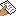 Avaliação electrónica3,5087,50 %No essencial, o seu texto vai ao encontro do que é solicitado, embora devesse ser mais reflexivo e menos expositivo/factual. Deveria ter relacionado as leituras feitas com o excerto em análise, bem como referido o papel interventivo do escritor na transformação das mentalidades assim como as suas preocupações sociais. Ao nível formal, de assinalar uma falha de acentuação e uma frase que parece não ter conclusão. 